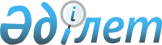 Об отмене некоторых решений Камыстинского районного маслихатаРешение маслихата Камыстинского района Костанайской области от 29 августа 2023 года № 75
      В соответствии с пунктом 5 статьи 7 Закона Республики Казахстан "О местном государственном управлении и самоуправлении в Республике Казахстан" Камыстинский районный маслихат РЕШИЛ:
      1. Отменить некоторые решения Камыстинского районного маслихата согласно приложению к настоящему решению.
      2. Настоящее решение вводится в действие по истечении десяти календарных дней после дня его первого официального опубликования. Перечень отмененных решений Камыстинского районного маслихата
      1. Решение маслихата "О внесении изменений в решение Камыстинского районного маслихата от 28 июля 2020 года № 340 "Об утверждении Правил проведения раздельных сходов местного сообщества и количественного состава представителей жителей сел для участия в сходах местного сообщества Адаевского сельского округа Камыстинского района Костанайской области" от 23 февраля 2022 года № 94;
      2. Решение маслихата "О внесении изменений в решение Камыстинского районного маслихата от 28 июля 2020 года № 341 "Об утверждении Правил проведения раздельных сходов местного сообщества и количественного состава представителей жителей села для участия в сходе местного сообщества село Алтынсарино Камыстинского района Костанайской области" от 23 февраля 2022 года № 95;
      3. Решение маслихата "О внесении изменений в решение Камыстинского районного маслихата от 28 июля 2020 года № 342 "Об утверждении Правил проведения раздельных сходов местного сообщества и количественного состава представителей жителей сел для участия в сходах местного сообщества Аралкольского сельского округа Камыстинского района Костанайской области" от 23 февраля 2022 года № 96;
      4. Решение маслихата "О внесении изменений в решение Камыстинского районного маслихата от 22 декабря 2015 года № 404 "Об утверждении Правил проведения раздельных сходов местного сообщества и количественного состава представителей жителей села для участия в сходе местного сообщества села Бестобе Камыстинского района Костанайской области" от 23 февраля 2022 года № 98;
      5. Решение маслихата "О внесении изменений в решение Камыстинского районного маслихата от 22 декабря 2015 года № 407 "Об утверждении Правил проведения раздельных сходов местного сообщества и количественного состава представителей жителей села для участия в сходе местного сообщества села Дружба Камыстинского района Костанайской области" от 23 февраля 2022 года № 99;
      6. Решение маслихата "О внесении изменений в решение Камыстинского районного маслихата от 27 апреля 2018 года № 163 "Об утверждении Правил проведения раздельных сходов местного сообщества и количественного состава представителей жителей села для участия в сходе местного сообщества Камыстинского сельского округа Камыстинского района Костанайской области" от 23 февраля 2022 года № 100;
      7. Решение маслихата "О внесении изменений в решение Камыстинского районного маслихата от 22 декабря 2015 года № 339 "Об утверждении Правил проведения раздельных сходов местного сообщества и количественного состава представителей жителей села для участия в сходе местного сообщества села Карабатыр Камыстинского района Костанайской области" от 23 февраля 2022 года № 101;
      8. Решение маслихата "О внесении изменений в решение Камыстинского районного маслихата от 28 июля 2020 года № 343 "Об утверждении Правил проведения раздельных сходов местного сообщества и количественного состава представителей жителей сел для участия в сходах местного сообщества Клочковского сельского округа Камыстинского района Костанайской области" от 23 февраля 2022 года № 102;
      9. Решение Камыстинского районного маслихата "Об утверждении Правил проведения раздельных сходов местного сообщества и количественного состава представителей жителей сел, для участия в сходе местного сообщества Аркинского сельского округа Камыстинского района Костанайской области" от 25 августа 2022 года № 170.
					© 2012. РГП на ПХВ «Институт законодательства и правовой информации Республики Казахстан» Министерства юстиции Республики Казахстан
				
      Председатель Камыстинского районного маслихата 

Н. Искаков
Приложениек решению маслихатаот "29" августа 2023 года№ 75